Insérez ici le logo ou nom de l’organisme du référentAdresse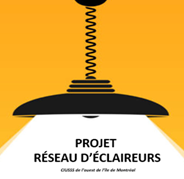 FORMULAIRE DE RÉFÉRENCE au rsssFORMULAIRE DE RÉFÉRENCE au rsssFORMULAIRE DE RÉFÉRENCE au rsssRENSEIGNEMENTS PERSONNELSRENSEIGNEMENTS PERSONNELSRENSEIGNEMENTS PERSONNELSRENSEIGNEMENTS PERSONNELSNOM : NOM : PRÉNOM :PRÉNOM :DATE DE NAISSANCE :DATE DE NAISSANCE :TÉLÉPHONE :TÉLÉPHONE :ADRESSE :ADRESSE :ADRESSE :ADRESSE :COURRIEL :COURRIEL :COURRIEL :COURRIEL :Personne-ressource à contacter :Lien : Personne-ressource à contacter :Lien : Téléphone :Courriel :Téléphone :Courriel :BESOINS ET ATTENTESBESOINS ET ATTENTESBESOINS ET ATTENTESBESOINS ET ATTENTESATTENTES DE LA PERSONNE : Quel type d’aide la personne accepterait-elle de recevoir ?Prendre la porte que la personne est prête à ouvrir, même si le besoin central identifié par l’intervenant est autre. Par exemple : maux de dosATTENTES DE LA PERSONNE : Quel type d’aide la personne accepterait-elle de recevoir ?Prendre la porte que la personne est prête à ouvrir, même si le besoin central identifié par l’intervenant est autre. Par exemple : maux de dosATTENTES DE LA PERSONNE : Quel type d’aide la personne accepterait-elle de recevoir ?Prendre la porte que la personne est prête à ouvrir, même si le besoin central identifié par l’intervenant est autre. Par exemple : maux de dosATTENTES DE LA PERSONNE : Quel type d’aide la personne accepterait-elle de recevoir ?Prendre la porte que la personne est prête à ouvrir, même si le besoin central identifié par l’intervenant est autre. Par exemple : maux de dosBESOINS IDENTIFIÉS PAR L’INTERVENANT. : De quel type d’aide la personne a-t-elle besoin ?Selon les observations de l’intervenant, même si la personne n’identifie pas ce besoin explicitement.Par exemple : trouble d’accumulation compulsifBESOINS IDENTIFIÉS PAR L’INTERVENANT. : De quel type d’aide la personne a-t-elle besoin ?Selon les observations de l’intervenant, même si la personne n’identifie pas ce besoin explicitement.Par exemple : trouble d’accumulation compulsifBESOINS IDENTIFIÉS PAR L’INTERVENANT. : De quel type d’aide la personne a-t-elle besoin ?Selon les observations de l’intervenant, même si la personne n’identifie pas ce besoin explicitement.Par exemple : trouble d’accumulation compulsifBESOINS IDENTIFIÉS PAR L’INTERVENANT. : De quel type d’aide la personne a-t-elle besoin ?Selon les observations de l’intervenant, même si la personne n’identifie pas ce besoin explicitement.Par exemple : trouble d’accumulation compulsifCARACTÉRISTIQUES DE  DE SON ENVIRONNEMENTCARACTÉRISTIQUES DE  DE SON ENVIRONNEMENTCARACTÉRISTIQUES DE  DE SON ENVIRONNEMENTCARACTÉRISTIQUES DE  DE SON ENVIRONNEMENTENVIRONNEMENT ET CONDITIONS DU LOGEMENT :Décrire l’endroit où la personne vit, l’état de son logement (ex. : moisissures, vermine, encombrement).Décrire la relation de la personne avec son environnement, ses voisins, son propriétaire, si pertinent.ENVIRONNEMENT ET CONDITIONS DU LOGEMENT :Décrire l’endroit où la personne vit, l’état de son logement (ex. : moisissures, vermine, encombrement).Décrire la relation de la personne avec son environnement, ses voisins, son propriétaire, si pertinent.ENVIRONNEMENT ET CONDITIONS DU LOGEMENT :Décrire l’endroit où la personne vit, l’état de son logement (ex. : moisissures, vermine, encombrement).Décrire la relation de la personne avec son environnement, ses voisins, son propriétaire, si pertinent.ENVIRONNEMENT ET CONDITIONS DU LOGEMENT :Décrire l’endroit où la personne vit, l’état de son logement (ex. : moisissures, vermine, encombrement).Décrire la relation de la personne avec son environnement, ses voisins, son propriétaire, si pertinent.RESSOURCES AUTOUR DE LA PERSONNERESSOURCES AUTOUR DE LA PERSONNERESSOURCES AUTOUR DE LA PERSONNERESSOURCES AUTOUR DE LA PERSONNE(Ressources communautaires fréquentées, suivi antérieur dans le RSSS, etc.)Noter toutes les informations jugées pertinentes, le cas échéant(Ressources communautaires fréquentées, suivi antérieur dans le RSSS, etc.)Noter toutes les informations jugées pertinentes, le cas échéant(Ressources communautaires fréquentées, suivi antérieur dans le RSSS, etc.)Noter toutes les informations jugées pertinentes, le cas échéant(Ressources communautaires fréquentées, suivi antérieur dans le RSSS, etc.)Noter toutes les informations jugées pertinentes, le cas échéantFACTEURS DE RISQUEFACTEURS DE RISQUEFACTEURS DE RISQUEFACTEURS DE RISQUERECOMMANDATIONSRECOMMANDATIONSRECOMMANDATIONSRECOMMANDATIONSFiche complétée parFiche complétée parFiche complétée parFiche complétée parNOM DU RÉFÉRENT : NOM DU RÉFÉRENT : COURRIEL : COURRIEL : TÉLÉPHONE :TÉLÉPHONE :DATE :      DATE :      Autorisation de communicationAutorisation de communicationAutorisation de communicationAutorisation de communicationJe,                                        , confirme que la personne a donné son consentement verbal pour la transmission de la référence au (                          ) et accepte que l’établissement communique avec elle, ou sa personne-ressource.Je,                                         , confirme que la personne a donné son consentement verbal pour que l’intervenant du (                                  ) assigné au dossier communique avec moi, pour confirmer la prise en charge de la référence.Je,                                     , confirme que la personne a donné son consentement verbal pour que le (                                   ) et moi puissions échanger de l’information quant à sa situation, dont celle de son dossier au (                             ).Je,                                        , confirme que la personne a donné son consentement verbal pour la transmission de la référence au (                          ) et accepte que l’établissement communique avec elle, ou sa personne-ressource.Je,                                         , confirme que la personne a donné son consentement verbal pour que l’intervenant du (                                  ) assigné au dossier communique avec moi, pour confirmer la prise en charge de la référence.Je,                                     , confirme que la personne a donné son consentement verbal pour que le (                                   ) et moi puissions échanger de l’information quant à sa situation, dont celle de son dossier au (                             ).Je,                                        , confirme que la personne a donné son consentement verbal pour la transmission de la référence au (                          ) et accepte que l’établissement communique avec elle, ou sa personne-ressource.Je,                                         , confirme que la personne a donné son consentement verbal pour que l’intervenant du (                                  ) assigné au dossier communique avec moi, pour confirmer la prise en charge de la référence.Je,                                     , confirme que la personne a donné son consentement verbal pour que le (                                   ) et moi puissions échanger de l’information quant à sa situation, dont celle de son dossier au (                             ).Je,                                        , confirme que la personne a donné son consentement verbal pour la transmission de la référence au (                          ) et accepte que l’établissement communique avec elle, ou sa personne-ressource.Je,                                         , confirme que la personne a donné son consentement verbal pour que l’intervenant du (                                  ) assigné au dossier communique avec moi, pour confirmer la prise en charge de la référence.Je,                                     , confirme que la personne a donné son consentement verbal pour que le (                                   ) et moi puissions échanger de l’information quant à sa situation, dont celle de son dossier au (                             ).SIGNATURE DE LA PERSONNE RÉFÉRÉE :SIGNATURE DE LA PERSONNE RÉFÉRÉE :SIGNATURE DE LA PERSONNE RÉFÉRÉE :DATE :      SIGNATURE DU RÉFÉRENT (facultatif) :SIGNATURE DU RÉFÉRENT (facultatif) :SIGNATURE DU RÉFÉRENT (facultatif) :DATE :      